LEEDS TENNIS LEAGUE           Application for Entry Summer 2020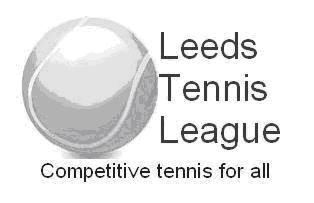 www.leedstennisleague.org.uk	Please provide the following contact details which will be shared with team captains in the same section and used by the Leeds Tennis League for communication. An email contact address for this team MUST be provided.NAME OF CAPTAIN:EMAIL:TELEPHONE:NOMINATED DAY FOR HOME MATCHES:All matches are to be held on a Saturday or Sunday.  Please state the start time:(At the 23rd October 2019 Autumn General Meeting, it was agreed that, as a trial for Summer 2020, Junior matches would ONLY be held on a Saturday or Sunday)Please read the following declaration and then sign and date where indicated:I have read the Rules of the Leeds Tennis League and agree to abide by them and to conduct myself/and my team(s) in a polite and friendly manner at all times when playing this competition including abiding by the League’s Fair Play Charter I agree to my details being held by the Leeds Tennis League Co-ordinator and on the league section of the Leeds Tennis League website for the purpose of running this League.Signed:  …………………………………………………………………………. 		            Dated:  ……………………………………Please complete the form IN FULL scan and email to 
Alexandrahill016@yahoo.com or post to    Alex Hill, 16 Hawksworth Grove, Kirkstall, Leeds, LS5 3NBDEADLINE FOR ENTRY MONDAY 10TH FEBRUARY 2020